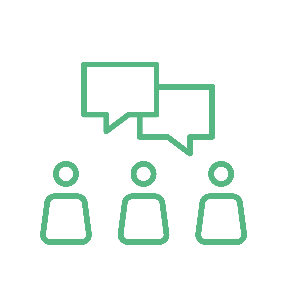 Dialogmødet mellem leder og medarbejdere 
Model 2: Konstruktiv dialog om rapporten – med procesøvelser